Инструкция как остановить работу Dispatcher.exe и запустить Рабочий столНа подключенной к системному блоку клввиатура одновременно нажимаем три клавишиControl-Alt-Delete (сокращённо Ctrl+Alt+Del) 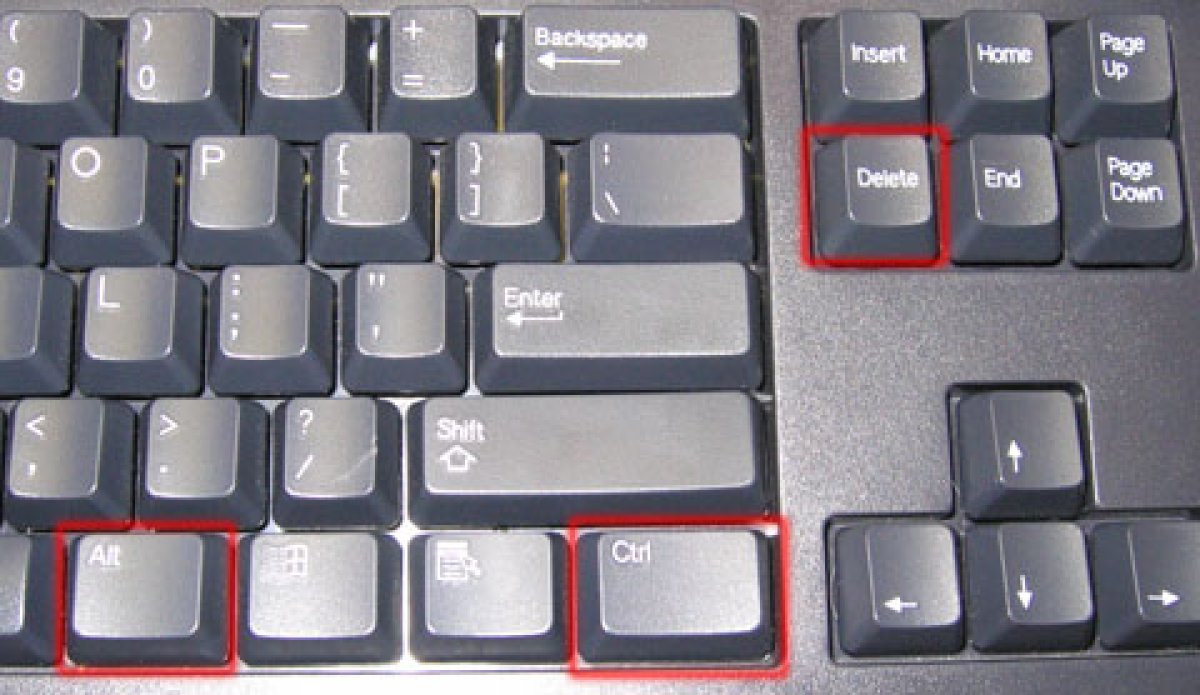 В открывшемся окне Диспетчер задач Windows открываем закладку Приложения В правом нижнем углу Нажимаем Новая задача…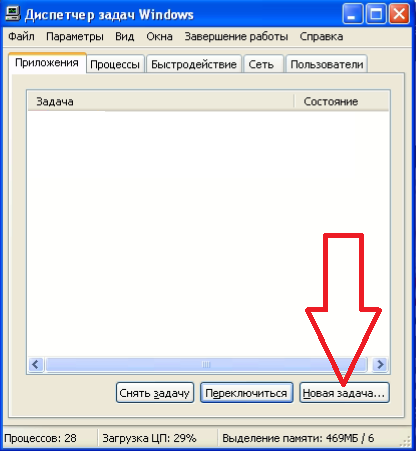 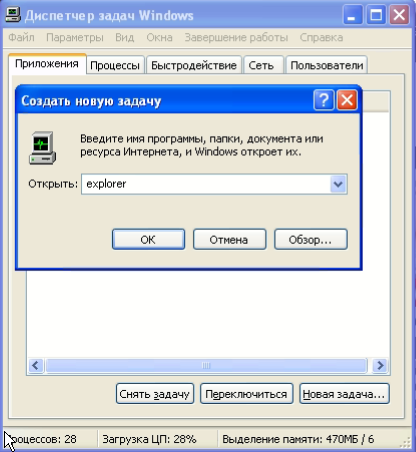 В нвоом окне вводим текст explorer и нажимаем кнопку ОКЕсли все сделано правильно, то должен отобразиться Рабочий стол Windows и в левом нижнем углу кнопка Пуск.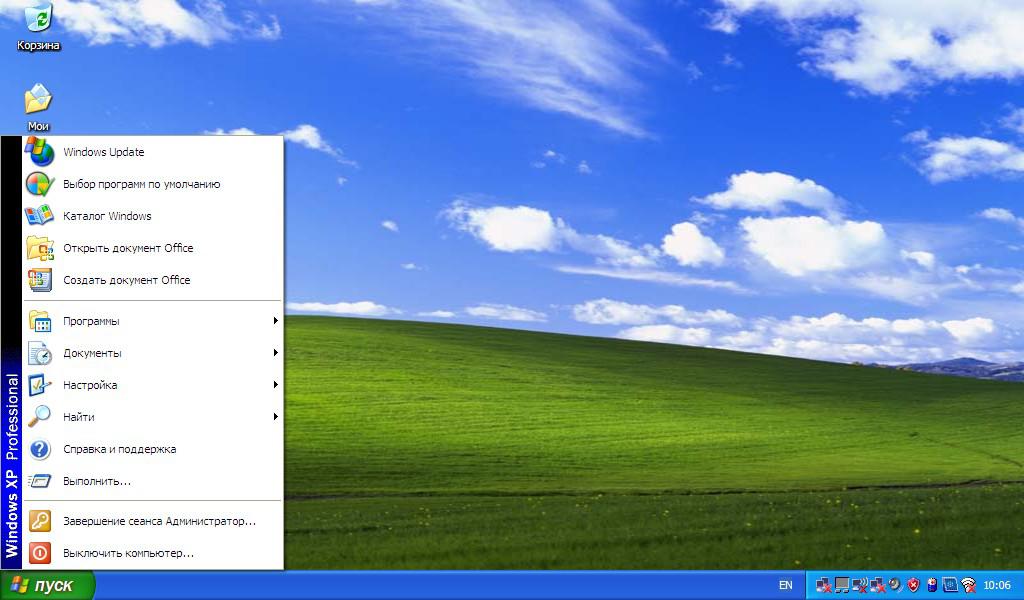 В окне Диспетчер задач Windows открываем закладку Процессы и в списке запущенных программ находим WatchDog.exe ставим на него курсор(выделяем и нажимаем ) 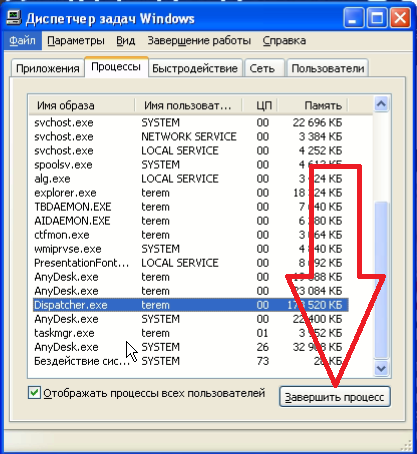 Аналогично завершаем работу Dispatcher.exe и, если запущен, RestartWatcherProcess.exe!!!Если Диспатчер продолжает запускаться повторно, то необходимо повторно завершить процессы по инструкции выше!!!  